日本全国！地域仕掛け人市2017出展申込書2017年５月主催：日本全国！地域仕掛け人市実行委員会 （事務局：NPO法人ETIC.）この度は「日本全国！地域仕掛け人市2017」へのご出展をご検討いただきありがとうございます。出展をご希望の方は以下の「ご提出書類・素材」をご用意の上、下記アドレスへ送付くださいませ。※ご提出いただく申込書を元に、出展団体を選考させていただきます。※★がついている記述に関しては出展が確定した後に、広報としても活用させていただきます。★部分に関しては【です・ます】の文体でご記入くださいませ。▼ご提出書類・素材【提出締切】6月30日（金）23:59提出先アドレス：apply.shikakenin@etic.or.jp担当窓口：日本全国！地域仕掛け人市2017　事務局NPO法人ETIC.　柴沼　宛件名：【出展希望】日本全国！地域仕掛け人市2017　（団体名）【１】以下、出展・参画条件に当てはまっているかご確認ください。（※項目必須）当てはまる場合や該当部分には☑をいれてください。□　1団体に付き1名以上のコーディネーター（担当者）を有する団体である。□　コーディネーター(担当者)は、地域や求人企業の魅力を明確に把握し参加者へ伝えることができる。□　当日のブース出展に際し、人員体制が整っている。※最大人数5名／ブースとなります。□　出展確定後、自団体や自身のネットワーク（SNS等）で告知や広報を行うことが可能である。□  イベント実施後に事務局による追跡調査に協力することができる。【２】コーディネート団体およびコーディネーター（担当者）に関してご記入ください。（※項目必須）①【基礎情報】団体および担当者情報をご記入ください。②【広報】貴団体が現在お持ちの活用可能な広報媒体および手段をお聞かせください。（※複数選択可）□　公式HP□　その他HP（ページ名：　　　　　　　　　　　　　　　／URL：　　　　　　　　　　　　　　　　）□　メールマガジンまたはメールニュース等での配信□　Facebook□　その他SNS□　チラシの設置【３】公式HPおよび当日パンフレット等掲載情報に関してご記入ください。（※項目必須）※赤字は記入例です。▼公式HP掲載用情報①出展地域名　石川県七尾市②出展団体名　能登留学／株式会社御祓川　③コーディネーター（担当者）より参加者へむけたメッセージをご記入ください。（地域紹介を含み、200文字程度でお願い致します。）能登留学は「暮らし」を感じられるということが特徴です。能登でのインターン生活には祭りがあり、お裾分けがあり、近所付き合いがあります。受入先に関連する人たちとの接点だけでなく、暮らしのなかで能登人と触れる機会が多くあります。一言でいえば「里帰りがしたくなるインターンシップ」が能登留学であると言えます。プログラムに参加することでそれぞれのプログラムの経験値を得るのみならず、一生の出会いと第二の故郷を得てもらえたらと思っています。④コーディネーター（担当者）のプロフィールをご記入ください。また、地域プログラムや移住転職の紹介実績がございましたら、合わせてご記入ください。(300字程度)七尾生まれの七尾育ち。父親がまちづくり活動に取り組むのを中学生の頃から見続け、まちづくりを志す。大学で「都市計画」を学び、卒業後はまちづくりのシンクタンクに就職。民間まちづくり会社㈱御祓川の設立に携わり、平成11年より同社チーフマネージャーを兼務。平成19年より現職。平成21年に、経済産業省「ソーシャルビジネス55選」に選出される。近年は「能登留学」で地域の課題解決に挑戦する若者を能登に誘致しており、2015年にはそれまでに実施してきた「担い手育成」と「仕事づくり」に重点をおいた事業などを取りまとめて「御祓川大学」を設立。新たな市民のチャレンジをサポートする市民大学として各種講座提供を行う。様々な主体が関わるまちづくりの繋ぎ役とし、能登の元気を発信し「小さな世界都市・七尾」の実現を目指して日々、挑戦中である。⑤出展団体がイベント当日に紹介可能なフィールド（求人・プログラム等）および求める人材像をご記入下さい。（150文字以上300文字以内）能登留学は石川県能登半島の中小企業、地域団体や集落を受入先とした「キャリアデザイン留学プログラム」です。これまでに１００名以上の若者たちが地域課題や企業課題に挑戦をしてきました。今年度から①集落コース、②地域企業コース、③まちづくりコースの3種類のインターンプログラムと企業紹介だけでない研修／移住支援も含むトータルサポートを実施する④就職支援プログラムの４つに整理してサービス提供しています。①と②は主に大学生が対象ですが、③及び④は社会人も合わせて募集します。各プログラムの詳細はブースまでお越しください。さらに今回は、より具体的な求人として能登定住・交流機構さんの持つ求人案件を提示する予定です。こちらも合わせてご注目ください。▼パンフレット掲載用情報①出展団体名をご記入ください。※コーディネーター団体名と同じ場合は記入の必要はありません。　能登留学／株式会社御祓川　②当日募集する案件を選択ください。【　プログラム　・　求人　・　両方　　】③貴団体の出展の目的を選択ください。【　求人案件、プログラム等へのマッチング　・　都市部人材の母集団、コミュニティ形成　・　両方　】④QRコード用URLをご記入ください。※団体HPのURLのみならず、メールマガジンの登録ページ等のイベント後も有効的に繋がれるURLの記載をお勧め致します。⑤キャッチコピーをご記入ください。（45文字以内）日本の25年先を行く能登で、地域課題や企業課題に挑戦！学生も社会人も能登の人事部におまかせ⑥パンフレット掲載文言をご記入ください（130字以内）能登留学は能登の企業、地域団体や集落を受入先としたキャリアデザイン留学プログラム。これまでに100名以上の若者たちが挑戦をしてきました。暮らすように働く社会人向け求人案件は能登留学の人事部におまかせ。一生の出会いと第二の故郷を得てもらえたらと思っています。掲載イメージ）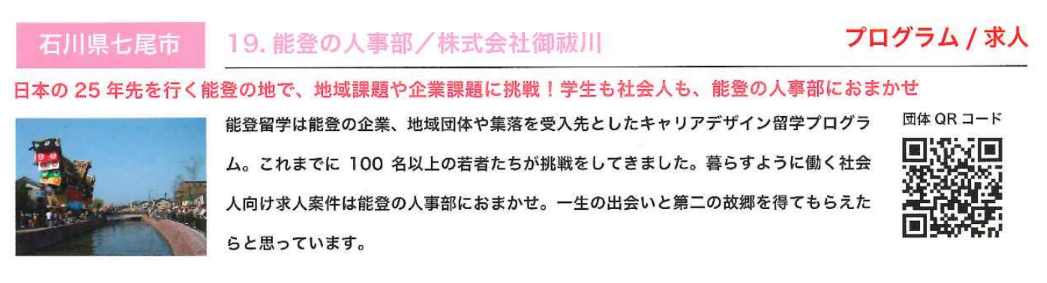 【４】テーマ別セッションに関してご記入ください。（※項目必須）▼登壇テーマご登壇者のイメージに近いテーマを以下より３つ選択ください。その他、お話したいテーマがございましたら合わせてご記入をお願い致します。原則として、1出展団体様につき1名までご登壇いただけます。なお、テーマは変更する場合がございます。ご希望に沿えない場合もございますのであらかじめご了承下さいませ。※以下に記載しているものは2016年度のテーマです。今年度もこの様なテーマを想定しております。①「仕掛け人の生きかた、暮らしかた、働きかた」－仕掛け人の仕事って？収入はどこから得ているの？家族でどうやって暮らしていくの？等の仕掛け人の日常や裏側に迫る分科会です。②「【山。川。海の恵み】獲る。採る。 捕るが支える地域の元気を日本の未来に」－京都、長野、高知、三重の豊かな恵みと地方の未来、日本の未来についてディスカッションします。③「ビジネスパーソンのための新しい移住スタイル～「社長の右腕」として地域の企業で挑戦する～」－経営革新に取り組む地域の中小企業の経営者による分科会。「経営者の右腕」というキャリアの面白さや魅力に迫ります。④「計画的無計画、多様性の町 四国神山」－多様な人たちを飲み込んでいる神山町について、渦中の人達にそれぞれの思いや暮らしや仕事についてヒアリングする分科会です。⑤「地域おこし協力隊解体新書」－受入れ地域との関係性、自分のビジネスモデルの立て方、協力隊以後の仕事や暮らしなど、飛び込む前に聞きたい中身を各現場の最前線の人に語ってもらいます。⑥「多様な地方との関わりかた」－多様な地方との関わりかたについてディスカッションします。⑦「地域と大企業の新しい関係性を育むには？」－地域と大企業の新しい関係性を作るには中間支援の機能が不可欠となっており、岩手県遠野と石川県七尾の取り組みをヒントに関係性を育むポイントを探ります。⑧「持続可能な地域をつくる、ローカルベンチャーの可能性／北の大地で切り拓く「森林」「農」のしごとの未来」－地域に企業が増えることで、地域にもたらす効果や可能性を自治体の方々はどう見ているのか、実際の声をお聞きしながら、地域での起業の可能性を考えます。▼登壇者当日ご登壇いただく方のお名前およびご所属をご記入ください。※原則1団体につき1名でお願いします。【５】ブース位置および電源設置に関してご記入ください。　▼ブース位置両側に隣接するブースがある通常のブースと、片側パネルパーテーションを予め取り外した角ブースの2種をご用意しております。角ブースはより広い範囲でブース設営が可能となる他、人が溜まりやすくより交流が円滑に行えます。価格）通常ブース：30万円（税抜）／角ブース：35万円（税抜）【　通常ブース　・　角ブース　】▼電源設置ご希望の団体様はブースへの電源設置が可能です。電源の設置は1ブースにつき1万円（税抜）で対応致します。ご希望がございましたら、以下にご記入ください。なお、電源設置可能なブースは15ブースとさせていただきます。申込数が多い場合は抽選とさせていただきますので、予めご了承下さいませ。【　希望する　・　希望しない　】【６】イベント終了後の懇親会に関してご記入ください。　日時：2017年9月30日(土)19:45－21:45店名：『門 ～もん～』　http://tabelog.com/tokyo/A1303/A130302/13047805/場所：東京都渋谷区恵比寿1-11-4 フェルテ高波1Ｆ（会場より、徒歩2分／200ｍ）会費：5000円(税込)／名①懇親会への参加者名をご記入ください。【７】本イベントに関してご質問や、事前に共有しておきたいことがございましたら以下にご記入下さい。ご記入は以上です！ありがとうございます。繰り返しになり恐縮ですが、エントリーに関しては以下をご用意の上ご提出くださいませ。【提出締切】6月30日（金）23:59提出先アドレス：apply.shikakenin@etic.or.jp担当窓口：日本全国！地域仕掛け人市2017　事務局NPO法人ETIC.　柴沼　宛件名：【出展希望】日本全国！地域仕掛け人市2017　（団体名）※頂いた会社情報と個人情報は、当イベント運営目的以外は使用いたしません。（ただし、法令により開示を求められた場合を除く）また、ご提出いただいた書類は原則として返却致しません。参画表明□当団体は、2017年9月30日(土)開催「日本全国！地域仕掛け人市2017」に出展団体としての参画を希望します。□当団体は、2017年9月30日(土)開催「日本全国！地域仕掛け人市2017」に出展団体としての参画を希望します。□当団体は、2017年9月30日(土)開催「日本全国！地域仕掛け人市2017」に出展団体としての参画を希望します。□当団体は、2017年9月30日(土)開催「日本全国！地域仕掛け人市2017」に出展団体としての参画を希望します。フリガナ団体名★フリガナ団体名★所在地★〒〒〒〒代表連絡先★TELFAX代表連絡先★Mail団体URL★フリガナ担当者名★フリガナ担当者名★担当者連絡先(非公開)TEL携帯担当者連絡先(非公開)Mail第一希望第二希望第三希望その他、お話したいテーマがございましたらご記入下さい。その他、お話したいテーマがございましたらご記入下さい。お名前ご所属